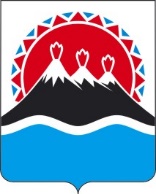 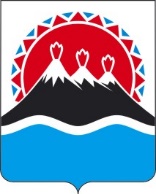 П О С Т А Н О В Л Е Н И ЕПРАВИТЕЛЬСТВАКАМЧАТСКОГО КРАЯ[Дата регистрации] № [Номер документа]г. Петропавловск-КамчатскийПРАВИТЕЛЬСТВО ПОСТАНОВЛЯЕТ:1. Внести в приложение к постановлению Правительства Камчатского края от 21.02.2023 № 99-П «Об утверждении Порядка предоставления из краевого бюджета в 2023–2025 годах субсидии юридическим лицам и индивидуальным предпринимателям, выполняющим работы по переоборудованию транспортных средств на использование природного газа (метана) в качестве моторного топлива, в целях возмещения недополученных доходов в связи с предоставлением лицами, выполняющими переоборудование, скидки владельцам транспортных средств на указанные работы» следующее изменение:1) первый абзац части 35 изложить в следующей редакции: «35. Для получения субсидии получатель субсидии, не позднее 20-го числа месяца, следующего за истекшим месяцем, направляет в Министерство:». 2. Настоящее постановление вступает в силу после дня его официального опубликования.[горизонтальный штамп подписи 1]О внесении изменений в приложение к постановлению Правительства Камчатского края от 21.02.2023 № 99-П «Об утверждении Порядка предоставления из краевого бюджета в 2023–2025 годах субсидии юридическим лицам и индивидуальным предпринимателям, выполняющим работы по переоборудованию транспортных средств на использование природного газа (метана) в качестве моторного топлива, в целях возмещения недополученных доходов в связи с предоставлением лицами, выполняющими переоборудование, скидки владельцам транспортных средств на указанные работы» Председатель Правительства Камчатского краяЕ.А. Чекин